Maths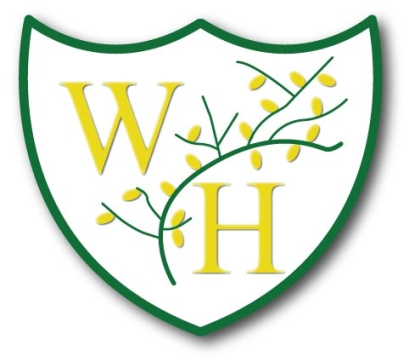 Vision and IntentVisionOur vision is to ensure that all pupils are confident in each of the areas of Mathematics. Pupils’ knowledge, skills and understanding of Mathematics are all consistently being developed; this is core to our curriculum. We aim to ensure that all pupils become fluent in the fundamentals of Mathematics, solve problems, calculate and reason. Our vision is to ensure that high standards are achieved, that Mathematics is taught well and that pupils make good progress at every stage. IntentTo promote and develop children’s enjoyment and enthusiasm for Maths through exciting, practical, first-hand learning and opportunities to explore and investigate. To ensure that the statutory requirements of the National Curriculum for Mathematics are taught well and applied across all subjects of the curriculum.Knowledge of the mastery curriculum is embedded across the school.Monitoring schedule to ensure consistency in planning, books and assessment which is securely good and increasingly outstanding when triangulated.To develop pupils’ confidence and skills in mental calculation methods to underpin their written methods as they explore the areas of Mathematics and address increasingly complex problems. Ensuring reasoning is embedded through use of questioning and challenge for all children in all Maths lessons.All children to have identified and personalised Target Time sessions which further improves their level of engagement and achievement in Maths.To promote and develop children’s enjoyment and enthusiasm for Maths through exciting, practical, first-hand learning and opportunities to explore and investigate. To ensure that from the EYFS onwards, pupils are confident in their understanding and application of their basic skills in number and the number system and that they build upon their prior learning at every stage. To ensure that Maths lessons and the use of Target Time are taught, thoroughly, systematically and progressively to all pupils by all staff.To help pupils to become mathematicians by developing their problem solving and reasoning skills so that they can apply their independent thinking and questioning across the curriculum. To encourage children to use their increasing knowledge, skills and understanding of mathematics to investigate, ask questions and solve challenging problems.To ensure that all learners have work matched to their ability which will challenge and support them, as required, and allows progress to be made in every lesson. 